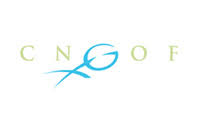 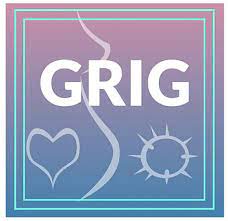 Communiqué CNGOF / GRIG  :Toxoplasmose Gestationnelle et rupture de stock de SpiramycineIl a été signalé par certains centres une rupture de stock de la spiramycine, médicament notamment prescrit en cas de toxoplasmose acquise pendant la grossesse. En cas de primo infection avérée au premier trimestre de la grossesse, afin de diminuer le taux de transmission materno fœtal, la spiramycine est indiquée en première intention. A défaut de pouvoir la prescrire, il est licite de proposer l’azithrocymine (1 comprimé 250 mg x 2/j).Nous rappelons qu’à partir de 14SA, c’est l’association pyrimethamine sulfadiazine qui est recommandée. L. Mandelbrot, F. Kieffer, M. Wallon, N. Winer, J. Massardier, O. Picone, F. Fuchs, G. Benoist, P. Garcia-Meric, C. L’Ollivier, L. Paris, R. Piarroux, I. Villena, F. PeyronRef : Toxoplasmose pendant la grossesse : proposition actuelle de prise en charge pratiqueGynécologie Obstétrique Fertilité & Sénologie 49 (2021) 782–791